Chester David ArmstrongJune 18, 1898 – March 21, 1968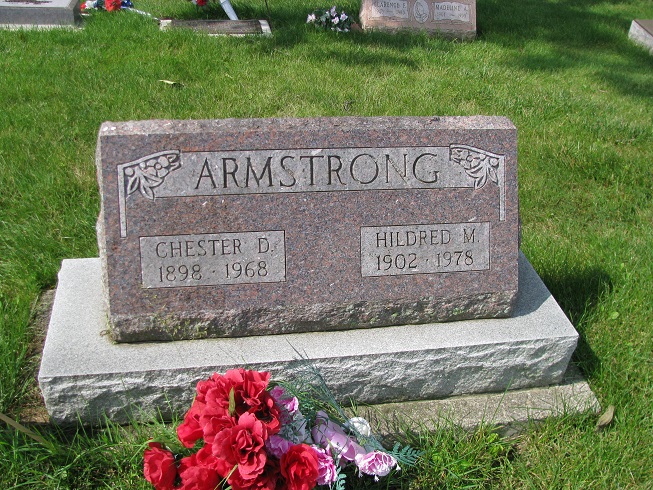 Photo by PLSIndiana, Death Certificates, 1899-2011Name: Chester David ArmstrongGender: MaleRace: WhiteAge: 69Marital status: MarriedBirth Date: 18 Jun 1898Birth Place: IndianaDeath Date: 21 Mar 1968Death Place: Decatur, Adams, Indiana, USAFather: James H Armstrong Mother: Eva Beeler Spouse: Hildred RunyonInformant: Hildred Armstrong, wife Burial:  3-24-1968, Riverside near Geneva